Phase 4 FAQs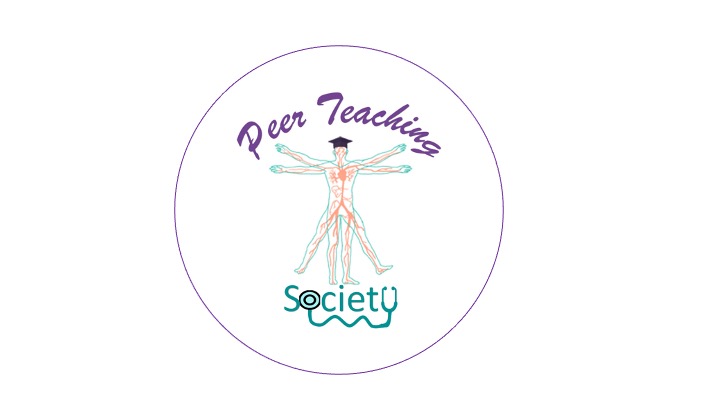 Coming soon 